The title of the paperZHANG San1, SMITH Peter M2, LI Si31. XXXX XXXX XXXX XXXX, Beijing 100000, China2. XXXX XXXX XXXX XXXX, Cambridge CB21QY, UK3. XXXX XXXX XXXX XXXX, Beijing 100000, ChinaAbstract: Journal of Communications and Information Networks (JCIN)is an English language academic journal cosponsored by China'sMinistry of Industry and Information Technology and Posts & Telecom Press, and published by China InfoCom Media Group.Keywords: network security; multi-step attack; intrusion detection; sequential pattern; privacy protection; data mining1 IntroductionJCIN[1] is a quarterly publication focusing on the emerging fields of communications and information networks, publishing innovative and transformative research papers and will be formally published in the first quarter of 2016. In refs.[2,11]. The general scope ranges from theoretical contributions to practical implementation, and includes, but is not limited to the following: broadband wireless communications,  optical communications, satellite communications, high altitude platform communications, software defined radio, cognitive radio networks, mobile Ad hoc networks, software defined networks, multimedia communications, Internet of things, cyber security, network management.  2 The proposed methodJournal of Communications and Information Networks quarterly publishes state-of-the-art articles on research of communications and information networks, as well as reviews and forums on issues of interest. Emphasis is placed on providing the reader with emerging and advanced information of fundamental theory, technical developments, research issues, and new applications to meet the needs of future trends.3 Framework for the modelThe first editorial committee conference of Journal of Communications and Information Networks has been held on December 22, 2015, in Beijing, hosted by Posts & Telecom Press. Academician Yu Quan, Academician Lu Jianhua, Deputy Director Wang Xiaodan and other 23 Editors have attended theactivity. PPMAC framework is shown in Fig.1In the free discussion, every member offered advice and suggestions for the journal’s development. Contents should be closely linked with national development strategies. The target should be strengthening international exchange and cooperation. Columns should be forward-looking subjects，such as information theory, cyberspace security, 5G,Cognitive radio networks, etc. Figure 1 PPMAC framework3.1 Program comprehensionFigure 2 Scalability: min-sup’s effect on the runtime with different methods. (a) Attack scenario time window is 2 hours; (b) Attack scenario time window is 6 hours.Scalability: min-sup’s effect on the runtime with different methods is shown in Fig.2.3.2 Change impact analysis4 Case study4.1 Subject program4.2 Measure5 Experimental evaluation6 Conclusion and future workAcademician Yu made a summary. During the conference, the journal organization works have been well addressed, while the target of the journal in 2016 has been determined. The journal in 2016 will be edited and published quarterly, where 4 issuesare defined. A digital periodical platform will be established.We should learn experience from excellent editorial department, ensure the quality and quantity of contributions, reduce the cycle for manuscript evaluation to make sure the timely publication of innovative research results, establish scientific editing system, and strengthen the propaganda via the popular media. See the example in Tab.1.Table 1 Example of raw intrusion alerts and protected intrusion alerts (k = 2)References[1] (2) Journal [J], (3) Conference proceedings [C], (4) Monograph [M], (5) Dissertation [D], (6) Electronic bulletinboard online[EB/OL], (7) Standard [S], (8) Patent [P],(9) Report [R].[2] LI S Y, YANG D, QIN Y J, et al. Network cross-layermapping based in utility maximization [J]. Journal of software,2011, 22(8): 1855-1871.[3] FOURNEY M E. Advances in holographic photoelasticity [C]//Symposium on Applications of Holography in Mechanics,Los Angeles, c1971: 17-38.[4] ALLEN T T. Introduction to engineering statistics anlean sigma: statistical quality control and design of experimentsand systems [M]. 2nd ed. USA: Springer, 2010:179-183.[5] ZHANG Y J. Content based video information retrieval [M]. Beijing: Science Press, 2003.[6] ZHANG J. Research on the model and platform of hotspot detection based on micro-blog [D]. Wuhan: Huazhong University of Science and Technology, 2010.[7] VELOSA A, HINES J F, HUNG L H, et al. Predicts 2015:the Internet of Things [EB/OL]. https://www.gartner.com/doc /2952822/predicts--internet-things.[8] Commonwealth Libraries Bureau of Library Development.Pennsylvania Department of Education Office. Pennsylvania library laws [EB/OL]. http://www.racc.edu/yocum/pdf/PA Library Laws.pdf.[9] National Technical Committee on Information and Documentation of Standardization Administration of China.Document description: section 4, non book materials:GB/T 3792.4-2009 [S]. Beijing: China Standard Press,2010: 3.[10] YAMAGUCHI K, HAYASHI APlant growth promotorand production there of: Jp1290606 [P]1999-11-22.[11] World Health Organization. Factors regulating the immuneresponse: report of WHO Scienti_c Group [R]. Geneva: WHO, 1970. About the authorsprotocolsource-IPsource-portsaw intrusion alertssaw intrusion alertsprotected intrusion alerts (k = 2)protected intrusion alerts (k = 2)attack-typeprotocolsource-IPsource-portdestination-IPdestination-portdestination-IPdestination-portattack-typeTCP.2044355.254808010.10.*.**community SIP TCP/IP message flooding directed to SIP proxyTCP147.4.10.50166127.2.19.72844127.2.19.**bad-traffic SYN to multicast addressTCP110.121.50.11925978127.2.19.202844127.2.19.**bad-traffic SYN to multicast addressTCP123.122.12.12043345.2546332210.10.*.**bad-traffic loopback traffic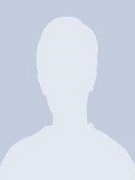 ZHANG San was born in ... . He receivedthe B.E. degree in electronic engineeringfrom China University of Miningand Technology. He is now a Ph.D.candidate of ... . His research interestsinclude ... and ... . (Email: ...@ ...)SMITH Peter M. [corresponding author] was born in ... . He received the Ph.D. degree in electronic engineering from Cambridge University, UK. He is now a doctor candidate of ... . His research interests include ... and ... . (Email: ...@ ...)